ООО «Карат-Плюс»Адрес: г. Краснодар, ул. Новороссийская, 232Часы работы: Пн - Пт: с 8.30 до 18.00, без перерыва                        Сб: с 10.00 до 14.00                           Вс: выходнойТелефон: +7 (861) 279-07-79E-mail: info@karat-p.ruСайт: www.karat-p.ru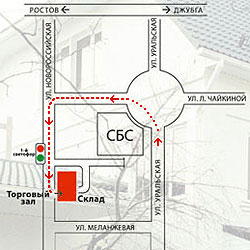 